Заказчик                                                                                           ПоставщикКГУ «Центр развития языков                                                 «ИП Ергунова»г. Темиртау»                                                               ___________И. Ергунов__________ М. Ахметжанова15.08.2022 ж. № 36 шарт бойынша"МЕН МЕМЛЕКЕТТІК ТІЛДЕ ҚЫЗМЕТ КӨРСЕТЕ АЛАМЫН" КОНКУРСТЫҚ ІС-ШАРАНЫ ІСКЕ АСЫРУ БОЙЫНШАШЫҒАРМАШЫЛЫҚ ЕСЕПТВОРЧЕСКИЙ ОТЧЕТПО РЕАЛИЗАЦИИ КОНКУРСНОГО МЕРОПРИЯТИЯпо договору № 36 от 15.08.2022 г. «Я МОГУ ОКАЗЫВАТЬ УСЛУГИ НА ГОСУДАРСТВЕНОМ ЯЗЫКЕ»Өткізілген күні: 23 қыркүйек 2022 жыл Өткізілген орны: Теміртау қаласы, Тұңғыш Президент тарихи – мәдени орталығыШағын және орта бизнес өкілдері арасында өткізілген«Мен мемлекеттік тілде қызмет көрсете аламын»конкурсының есебіТіл – адамның адамдық белгісінің зоры, жұмсайтын қаруының бірі. Ахмет Байтұрсынұлы 	 "Тіл-бұл халықтың көрнекті жетістігі және оның ажырамас және бөлінбейтін белгісі. Тілдің дамуы толығымен ұлттық мәдениеттің дамуымен байланысты және осыған байланысты тіл өзінің әлеуметтік қызметін атқарады". ("Қазақстан Республикасының тілдер туралы" Заңынан)Мемлекет Қазақстан халықтарының тілдерін, оның ішінде мемлекеттік тілді оқып-үйрену мен дамыту үшін жағдай туғызуға қамқорлық жасайды. 5 қыркүйек – Ұлт ұстазы Ахмет Байтұрсыновтың туған күнімен тұспа – тұс келген Қазақстанның барлық халықтары үшін ортақ мерекеге айналған Қазақстан халқының тілдері  күні болып табылады. Осы күнді мерекелеу аясында "Теміртау қаласының тілдерді дамыту орталығы" КММ тапсырысы бойынша 23.09.2022 жылы Теміртау қаласында қаламыздың шағын және орта бизнес өкілдері арасында «Мен мемлекеттік тілде қызмет көрсете аламын» конкурсы өткізілді. Оның негізгі мақсаты қаламыздың қызмет көрсету саласының өкілдері арасында тіл білімін тексеру, сондай-ақ жас ұрпақ арасында мемлекеттік тілді насихаттау болды. Қазақстанда Тілдер күні-бұл салыстырмалы түрде жас мереке, бірақ соған қарамастан жыл сайын қаламызда мемлекеттік тілді насихаттауға бағытталған ауқымды концерттер, іс-шаралар мен байқаулар өткізіледі.Байқаудың мақсаты: Мемлекеттік тілдің қоғамдық рөлі мен маңыздылығын арттыру, Теміртау қаласының басқа ұлт өкілдері арасында мемлекеттік тілде қызмет көрсету сапасын арттыру, шағын және орта бизнес өкілдерін ынталандыру және қолдау көрсету.Отчет о проведении конкурса «Я могу оказыватьуслуги на государственном языке» среди представителей малого и среднего бизнесаТіл – адамның адамдық белгісінің зоры, жұмсайтын қаруының бірі. Ахмет Байтұрсынұлы  «Язык – выдающееся достижение народа и его неотъемлемый и неотделимый признак. Развитие языка целиком и полностью связано с развитием национальной культуры, и в этом плане язык выполняет свою общественную функцию». (Из Закона РК «О языках в Республике Казахстан»)    Государство заботится о создании условий для изучения и развития языков народов Казахстана. 22 сентября является значимой датой, ставшей общим праздником для всех народов Казахстана. В рамках празднования этой даты по заказу КГУ "Центр развития языков города Темиртау", 23.09.2022г в г. Темиртау был проведён конкурс среди представителей малого и среднего бизнеса нашего города. Его основной целью была проверка знания языка, среди представителей сферы услуг нашего города, а также популяризация государственного языка среди молодого поколения. День языков в Казахстане относительно молодой праздник, но несмотря на это, каждый год проходят масштабные концерты, мероприятия и конкурсы, нацеленные на популяризацию государственного языка в нашей стране.Цель мероприятия: Повышение общественной роли и значимости государственного языка, повышение качества оказания услуг на государственном языке среди представителей других национальностей города Темиртау, стимулирования и оказания поддержки, поощрение представителей малого и среднего бизнеса.«Мен мемлекеттік тілде қызмет көрсете аламын» байқауының сценарийіСценарий конкурса “Я могу оказывать услуги на государственном языке”ФАНФАРЫ1.Казахский танец ОХА “Глория”Жүргізушілердің шығуы:
ВЕД.1  Қайырлы күн, құрметті достар!ВЕД.2  Добрый день, дорогие друзья!ВЕД.1 Сіздерге шағын және орта бизнес өкілдері арасында өтетін «Мен мемлекеттік тілде қызмет көрсете аламын!» байқауына қош келдіңіздер дейміз!ВЕД.2 Приветствуем вас на городском конкурсе среди представителей малого и среднего бизнеса под названием «Я могу оказывать услуги на государственном языке» ВЕД.1  Қазақстан Республикасының мемлекеттік тілі – қазақ тілі. Мемлекеттік тілді меңгеру – Қазақстан Республикасының әрбір азаматының парызы. Осыған орай оның қолданылу аясы, бедел-мерейі күннен күнге арта бермек. Болашағымызды баянды етер басты қаруымыз – тіліміз.«Адамға екі нәрсе тірек тегі, Бірі – тіл, бірі – ділің жүректегі», – деп Жүсіп Баласағұн бабамыз айтқандай кез-келген мемлекеттің, елдің ең негізгі рәмізі де, ұраны да, тірегі де сол елдің ана тілі болмақ.                                                                                          ВЕД.2 Государственным языком в нашей Республике является казахский язык, язык коренной национальностей. Вместе с тем все этносы, проживающие многонациональном Казахстане имеют возможность на свой родной язык. Казахский язык — это кладезь мудрости и знаний, оставленных для нас. Огромное количество трудов, книг, а также народное творчество приобретает особое значение, когда читаешь и понимаешь его на языке, на котором оно написано, ведь какие-то отдельные фразы и выражения, которые можно понять только при рассмотрении сквозь призму культуры начинают играть другими красками.2. ПЕСНЯ  “Казахстан” на 3-х языках- ОДЭС “Бэби Шлягер”ВЕД.1.Біздің елімізде бүгінгі таңда қойып отырған міндеттерінің бірі- шағын және орта кәсіпкерлікті дамыту. Шағын және орта бизнесті дамыту экономикалық өрлеудің және әлеуметтік-саяси жаңғыртудың басты құралы. Бұл нарықтық экономиканың ажырамас бөлігі, ұлттық экономиканы дамытудың қозғаушысы. Бүгінгі күні оған жылдамдық, икемділік және жоғарғы тиімділік сипаттары мен бірге мемлекеттік тілде қызмет көрсету де өзекті талаптардың бірі болып отыр.Көп тіл білсең көкжиегің кең болар,                                                                                                   Құрметтейді «кісі» екен деп төрге озар.                                                                                                                   Қай елде жүрсең де бұл дұрысы,                                                                                                       Мемлекеттік тілді үйренген жөн болар, – демекші, «Мен мемлекеттік тілде қызмет көрсете аламын»» атты сайысымызды бастауға рұқсат етіңіздер.ВЕД.2. Знание государственного языка является долгом каждого гражданина нашей замечательной страны. Представители малого и среднего бизнеса нашего города подхватили инициативу и приняли в акции «Мен мемлекеттік тілде қызмет көрсете аламын». Сегодняшней конкурс мы проводим второй раз, и количество участников каждым разом растет. Отрадно что изучение казахского языка и его дальнейшее развитие является объединяющим фактором нашего многонационального города.ВЕД.1.Сонымен сайысымыздың негізгі бөліміне көшейікВЕД.1.Әділқазылар алқасымен танысайық  (ФОН)Олжабаева Гульмира Сериковна, «Теміртау қаласының мәдениет, тілдерді дамыту, дене    шынықтыру және спорт бөлімі» ММ сектор меңгерушісі Бектемирова Салтанат Жолдыбаевна,  «Арселор Миттал Теміртау» АҚ жанындағы қазақ  мәдени орталығының бастығы Пономаренко Екатерина Григорьевна, «Мен мемлекеттік тілде қызмет көрсете аламын!" байқауының өткен жылғы жеңімпазы, «Оңай тіл»   сөйлесу клубының жетекшісі ВЕД.1.  Ал енді байқауымыздың қатысушыларымен танысатын уақыт та келді. (Конкурсанты выходят на сцену, /на лэдэкране заставка с фотографиями…./ и проходят в зрительный зал)Қарсы аламыз!1.Манохина Татьяна «Халық Март» дүкені сатушысыВЕД.2 2.Хусаинова Назиля «Играй, Малыш!» балалар орталығы ЖШС басшысыВЕД.13. Байжанова Яна «ТТК»  ЖШС  қызметкеріВЕД.24 Ладамина Валерия №7 орта мектеп мұғалімі,  репетиторВЕД.15 Табакарь Лариса "PARACELS" ЖШС дәріханалар жүйесінің басшысыВЕД.26 Левченко Константин «Марат» дүкені сатушысыВЕД.1  Байқаудың бірінші кезеңінің  талабы бойынша қатысушылар мемлекеттік тілде қалай қызмет көрсете алатыны туралы идеялық бейнероликті түсіріп, бізге жіберу керек еді. Ал әділқазылар алқасы өз кезегінде бұл бейнероликтерді Тақырып пен идеясының ашылуы, Түсірілім сапасы, қатысушының шығармашылық креативтілігі критерийлері бойынша бағалады:ВЕД.2  И так  Внимание на экран!              Видеоролик 1 го участника ВЕД.1  Сіздер бірінші  қатысушымыз Татьянаның байқаудың бірінші кезеңінің тапсырмасы бойынша дайындаған бейне ролигін тамашаладыңыздар. Ал енді екінші кезеңге кезек келді.  ВЕД.2  Мы просим вас поднятся на сцену и выполнить конкурсное задание 2 тура(Выполнение задания)Участники вытягивает билеты и выполняют задания в билетах и отвечают(Так же с остальными)              Видеоролик 2 го участника              Видеоролик 3 го участника              Видеоролик 4 го участника              Видеоролик 5 го участника              Видеоролик 6 го участникаВЕД.1  Әділқазылар алқасы шешімін шығарғанша сіздер үшін ән шашуВЕД.2   Жюри удаляется для подведения итогов конкурса              А для вас дорогие зрители музыкальные подарки наших гостейВЕД.1   Сахнада  “Бэби Шлягер” ансамблінің әншісі  Нурлыбекова    Аймереке встречайте... “Отан” ӘНІ На сцене вновь ансамбль “Глория” БИ “Чинури”  ӘНВЕД.1  Бұл жанды тіл – менің еркін, азат тілім,
Жадымда талмай самғар қанат тілім.
Жыры — қуат, сөзі – ана уызындай,
Жасай бер, Ана тілім – Қазақ тілім! ВЕД.1   Ал енді сөз кезегі әділқазыларымызда ВЕД.2 Жюри готовы огласить результаты конкурса и мы с огромным удовольствием предоставляем слово членам ЖЮРИ……………………………………………………………………………………………………………………………….  Музыка для награжденияВЕД.1   Бүгінгі байқауымыздың 3 орын жеңімпаздарын құттықтау үшін сахнаға Пономоренко Екатеринаны шақырамыз!Награждение: на сцену приглашаются ……………..имена 3 победителей, забравших 3 место. ВЕД.2   Для награждения победителей второго место на сцену приглашаем Салтанат Жолдыбаевну имена 2 победителей, забравших 2 место. Поздравление вручение грамот и сертификатов.ВЕД.1   Ал бүгінгі байқауымыздың жеңімпазын құттықтап, диплом мен сертификат табыстау үшін Гульмира Сериковнаны шақырамыз! выходит на сцену участник занявший 1 место. Поздравление вручение грамот и сертификатов (ХОЛОДНЫЙ ОГОНЬ на финале награждения)ВЕД.1  Просим всех участников остаться для праздничной фотосессии Фотосессия. ВЕД.2  До новых встреч дорогие друзьяВЕД.1  Келесі кездескенше, достар!Конкурсқа қатысқан өндіріс орындары: В рамках этого праздника, в объявленном конкурсе приняли участия:Магазин «Baga Темиртау»Детский центр «Играй Малыш»ТОО «TTK Темиртау»Магазин «Марат»Аптека ТОО «Paracels»Репетитор, преподаватель ОСШ №7 	Теміртау қаласының тілдерді дамыту орталығы "КММ басшылығымен өткізілген жұмыстарды бағалау және марапаттау рәсімі сәтті өтті.Шығармашылық бағдарлама Қазақстан тұрғындарына, әсіресе біздің қаламыздың қызмет көрсету саласының өкілдеріне мемлекеттік тілді білу қажеттілігі туралы әндерден, ұлттық билерден және жүргізушілердің сөздерінен тұрды. Байқауға қатысушылар байқау жұмыстарын көрсету арқылы, сондай-ақ аталған іс-шараның екінші турында мемлекеттік тілді білетіндіктерін растады. Манохина Татьяна, Хусаинова Назиля, Байжанова Яна, Табакарь Лариса, Ладамина Валерия және Левченко Константин - қазылар алқасы белгіленген критерийлер бойынша бағалайтын бейнероликтерді іріктеуден өтіп, сынақтың екінші кезеңіне өтті. Салтанаттың шығармашылық бағдарламасы би және вокалдық нөмірлерден тұрды.Қазылар алқасының құрамына мықты тіл білгірлері кірді:Олжабаева Гульмира Сериковна, «Теміртау қаласының мәдениет, тілдерді дамыту, дене    шынықтыру және спорт бөлімі» ММ сектор меңгерушісіБектемирова Салтанат Жолдыбаевна,  «Арселор Миттал Теміртау» АҚ жанындағы қазақ  мәдени орталығының бастығы Пономаренко Екатерина Григорьевна, «Мен мемлекеттік тілде қызмет көрсете аламын!" байқауының өткен жылғы жеңімпазы, «Оңай тіл»   сөйлесу клубының жетекшісіОценка работ и церемония награждения, проведенные под руководством КГУ "Центр развития языков города Темиртау" прошли успешно.Творческая программа состояла из песен, национальных танцев и речи ведущих, о необходимости знания государственного языка жителям Казахстана, и особенно представителям сферы услуг нашего города. Конкурсанты подтвердили знание государственного языка, посредством демонстрации конкурсных работ, а также во втором туре данного мероприятия. Манохина Татьяна, Хусаинова Назиля, Байжанова Яна, Табакарь Лариса, Ладамина Валерия и Левченко Константин - прошли во второй тур испытания, пройдя отбор видеороликов, оцениваемых жюри по установленным критериям. Творческая программа церемонии, состояла из большого количества танцевальных и вокальных номеров, разных творческих объединений.Состав жюри включал в себя грамотных и способных к оценке судей:Олжабаева Гульмира Сериковна КГУ «Отдел культуры, развития языков, физической культуры и спорта г. Темиртау»Бектемирова Салтанат Жолдыбаевна «Арселор Миттал Темиртау»Пономаренко Екатерина Григорьева руководитель разговорного клуба «Оңай тіл» Байқау қорытындысы бойынша жеңімпаздар қатысқаны үшін дипломдар мен жеңімпаздарға аударылған сомаға сертификаттар алды. Жеңімпаздар тізімі:1. І орын біреу: Левченко Константин – жүлде сомасы 150000 (жүз елу мың) теңге2. ІІ орын екеу:  Байжанова Яна, Ладамина Валерия – жүлде сомасы 100000 (жүз мың) теңгеден3. ІІІ орын үшеу: Хусаинова Назиля,  Манохина Татьяна, Табакарь Лариса - жүлде сомасы 50000 (елу мың) теңгеденПо итогам конкурса победители получили дипломы за участие, и сертификаты на сумму, которая была перечислена победителям. В список победителей вошли:1. Левченко Константин (сертификат на 150.000тг)2. Байжанова Яна (сертификат на 100.000тг)3. Ладамина Валерия (сертификат на 100.00тг)4. Манохина Татьяна (сертификат на 50.000тг)5. Табакарь Лариса (сертификат на 50.000тг)6. Хусаинова Назиля (сертификат на 50.000тг)Қорытынды:1. Іс-шара бекітілген жоспар бойынша өткізілді.2. Байқау қалалық "Тұңғыш Президент тарихи-мәдени орталықтың" акт залында өтті3. Іс-шараның барлық бағдарламасы мен рәсімі қаламыздың шағын және орта бизнес өкілдерінің белсенді қатысуымен жоғары деңгейде өтті. Мұндай іс-шаралар қызмет көрсету саласының өкілдері арасында тілдерді білудің жоғары деңгейін көрсетеді.Қазақстан халықтарының тілдері күніне арналған мерекелік іс-шара аяқталды, бірақ қатысушылар мен олардың әріптестерінің есінде 2021 жылы өткізілген іс-шара барысында құнды сыйлық алып, өз дағдыларын көрсету мүмкіндігі туралы естеліктер болады. Байқаудың әрбір қатысушысы өзінің тілдік және шығармашылық дағдыларын көрсетуге қуанышты болды және өз дағдыларын жетілдіру үшін оған қол жеткізе алмайтыны туралы қорытынды жасады.«Теміртау қаласының тілдерді дамыту орталығы»  КММ басшысы Ахметжанова Меруерт Бағдақызы мен  "Теміртау қаласының мәдениет, тілдерді дамыту, дене шынықтыру және спорт бөлімі" ММ сектор меңгерушісі Олжабаева Г. С. ҰСЫНЫМДАР:* Конкурсқа қатысушыларға-түсірілім ретінде дамуға және мемлекеттік тілде сөйлеуге машықтануға;* Материалды іріктеуге және іс-шараларды өткізу сапасына жауапкершілікпен қарайды.* Сөз сөйлеулердің қағаз және электрондық материалдарын уақытында тапсыру.Выводы: 1. Мероприятие было проведено по утвержденному плану.2. Конкурс проходил в актовом зале городского «Историко-культурного Центра»3. Вся программа и церемония мероприятия прошли на высоком уровне, при активном участии представителей малого и среднего бизнеса нашего города. Такие мероприятия показывают высокий уровень знания языков, среди представителей сферы услуг.Праздничное мероприятие ко дню языков народов Казахстана закончилось, но еще долго в памяти конкурсантов и их коллег будут воспоминания о возможности проявить свои навыки, получив при этом ценный приз, так было и при провождении мероприятия в 2021 году, в воспоминаниях предыдущих участников. Каждый участник конкурса был рад проявить свои языковые и творческие навыки, и сделал для себя вывод, что ему не достаёт для совершенствования своих навыков.РЕКОМЕНДАЦИИ от  руководителя КГУ «Центр развития языков города Темиртау» Ахметжановой М.Б и заведующей сектора ГУ «Отдел культуры, развития языков, физической культуры и спорта города Темиртау»:     Олжабаева Г.С:Конкурсантам – развиваться в качестве съёмки и практиковаться в говорении на государственном языкеОтветственно проходит к отбору материала и качеству проведения мероприятий.Своевременно сдавать бумажный и электронный материал выступлений.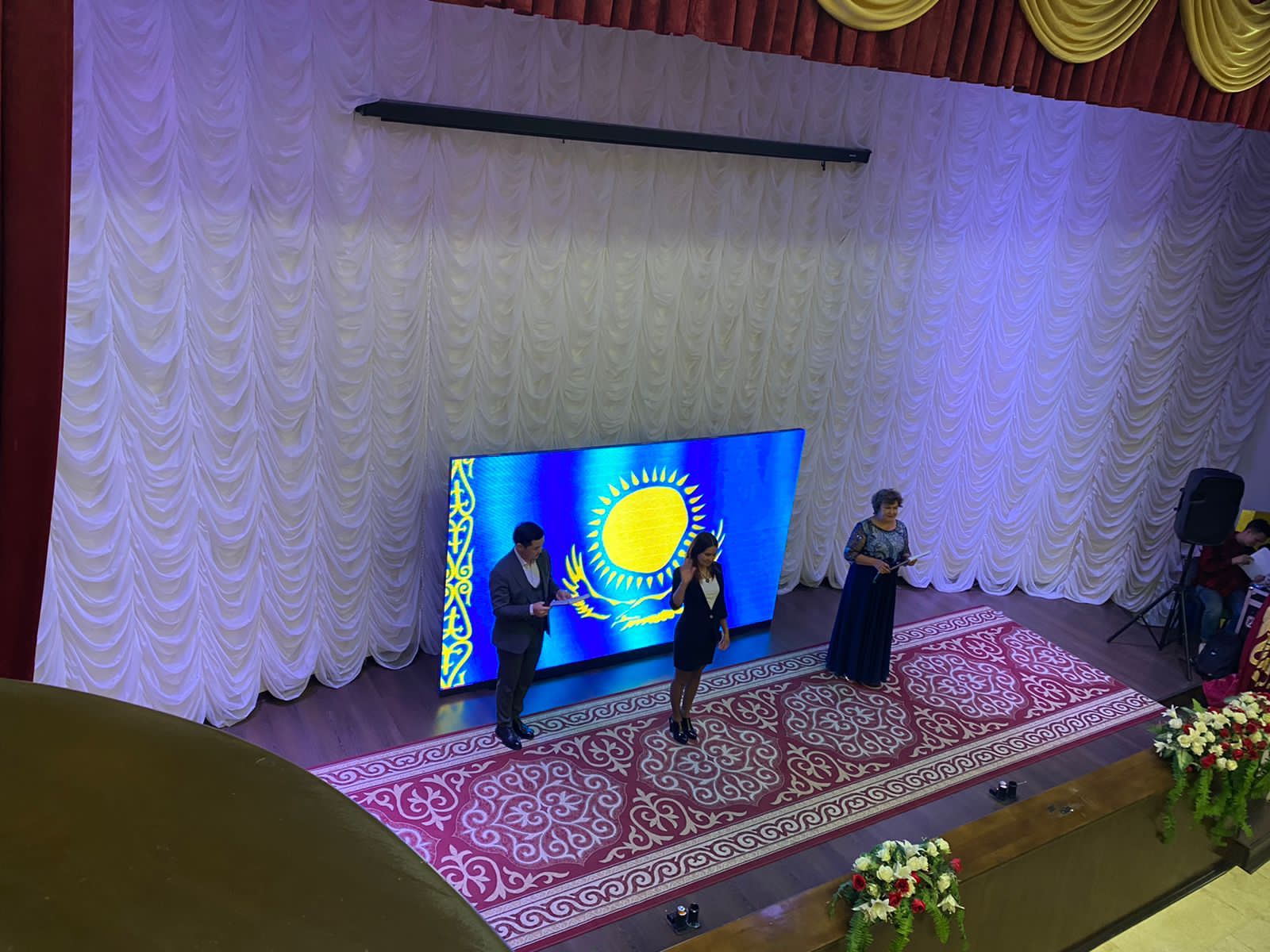 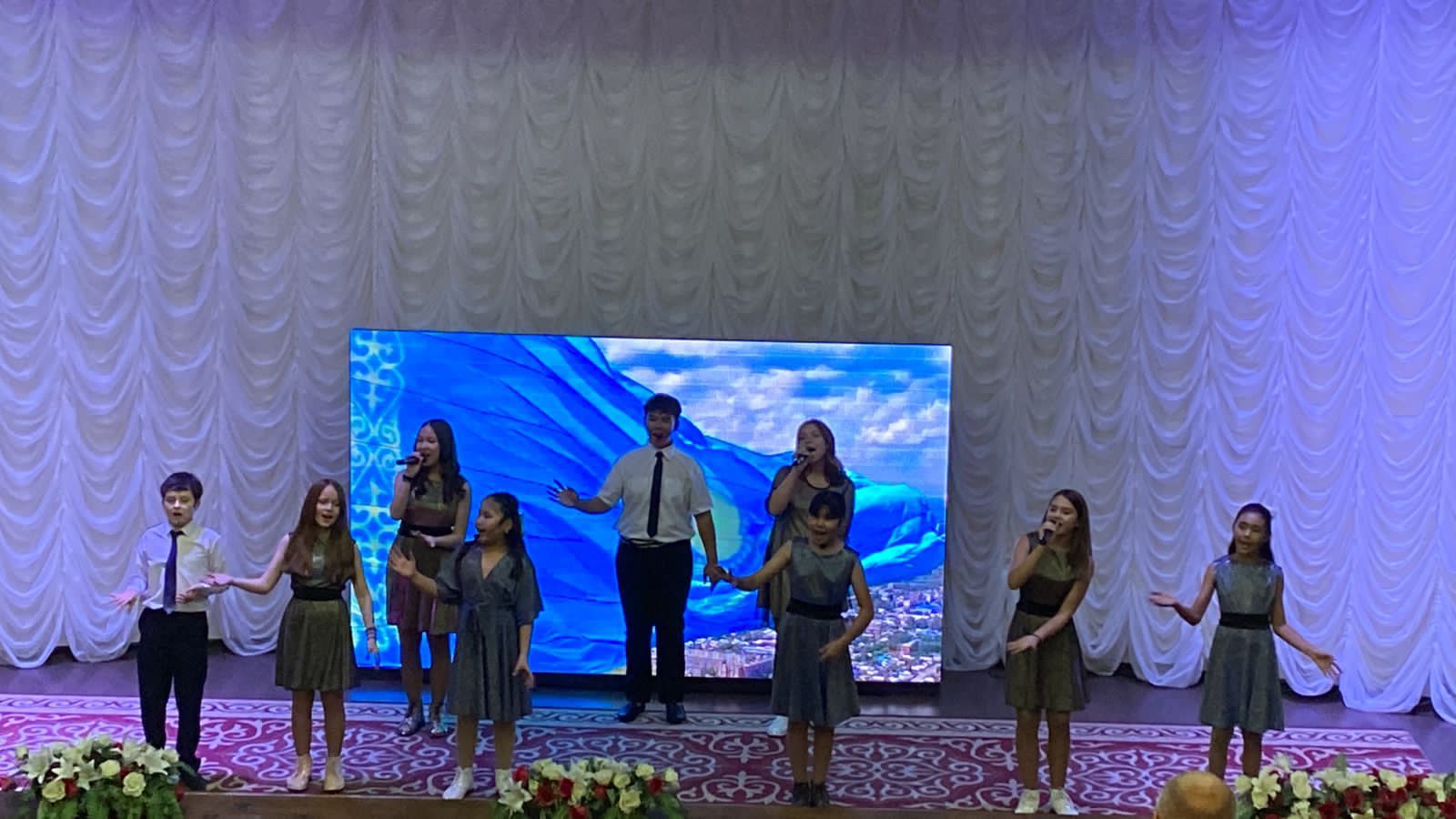 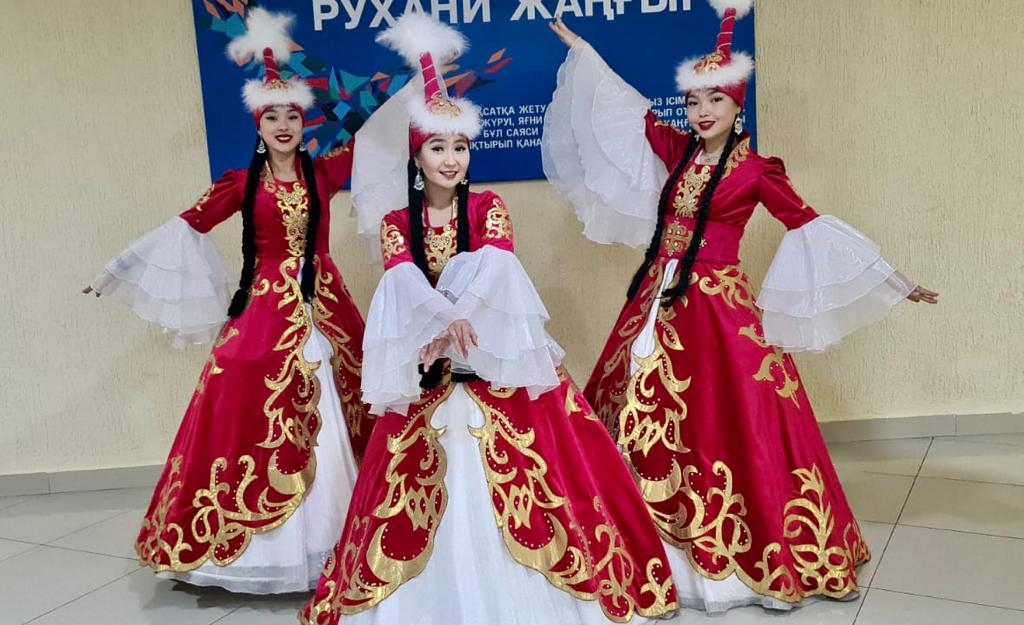 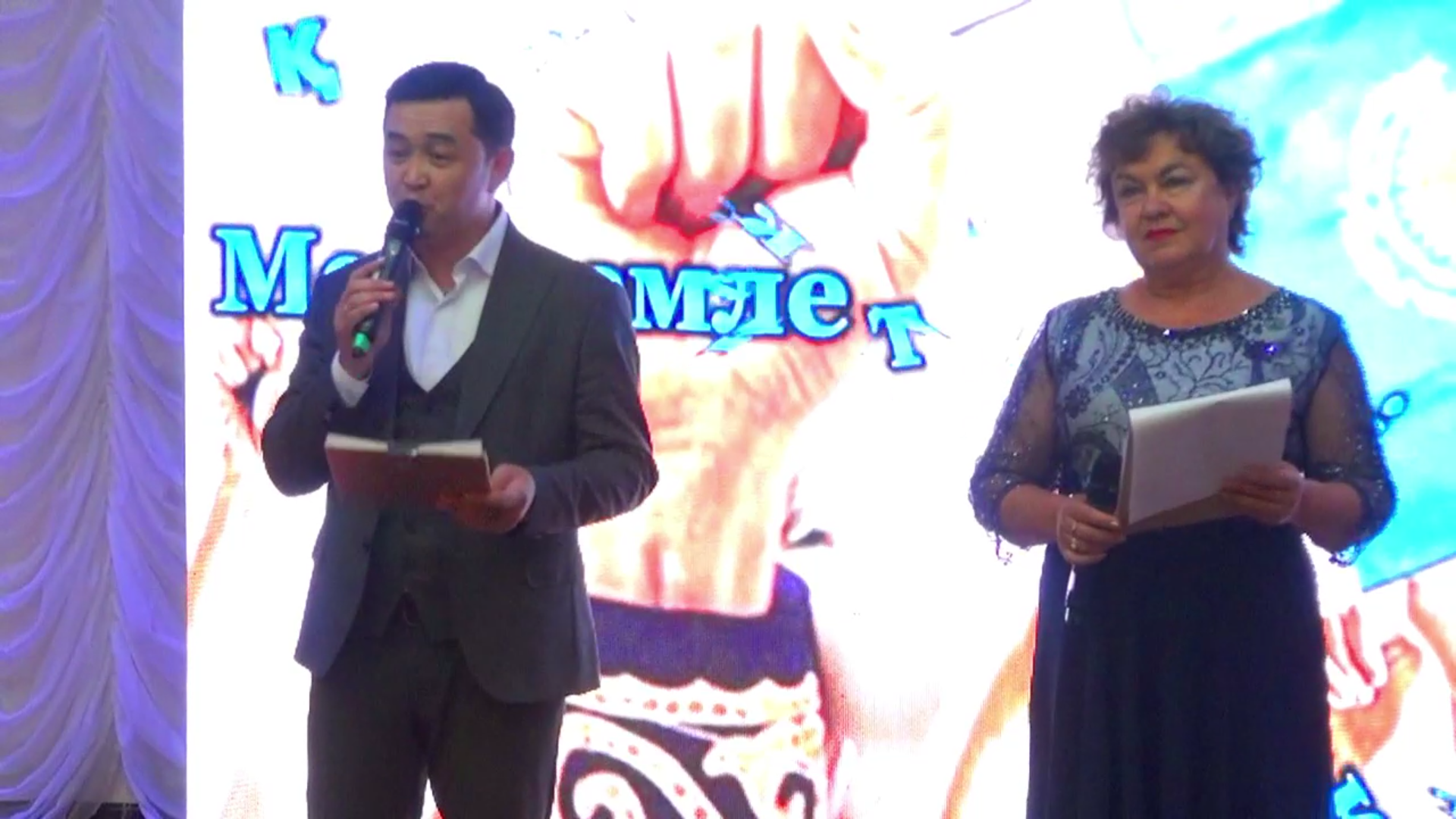 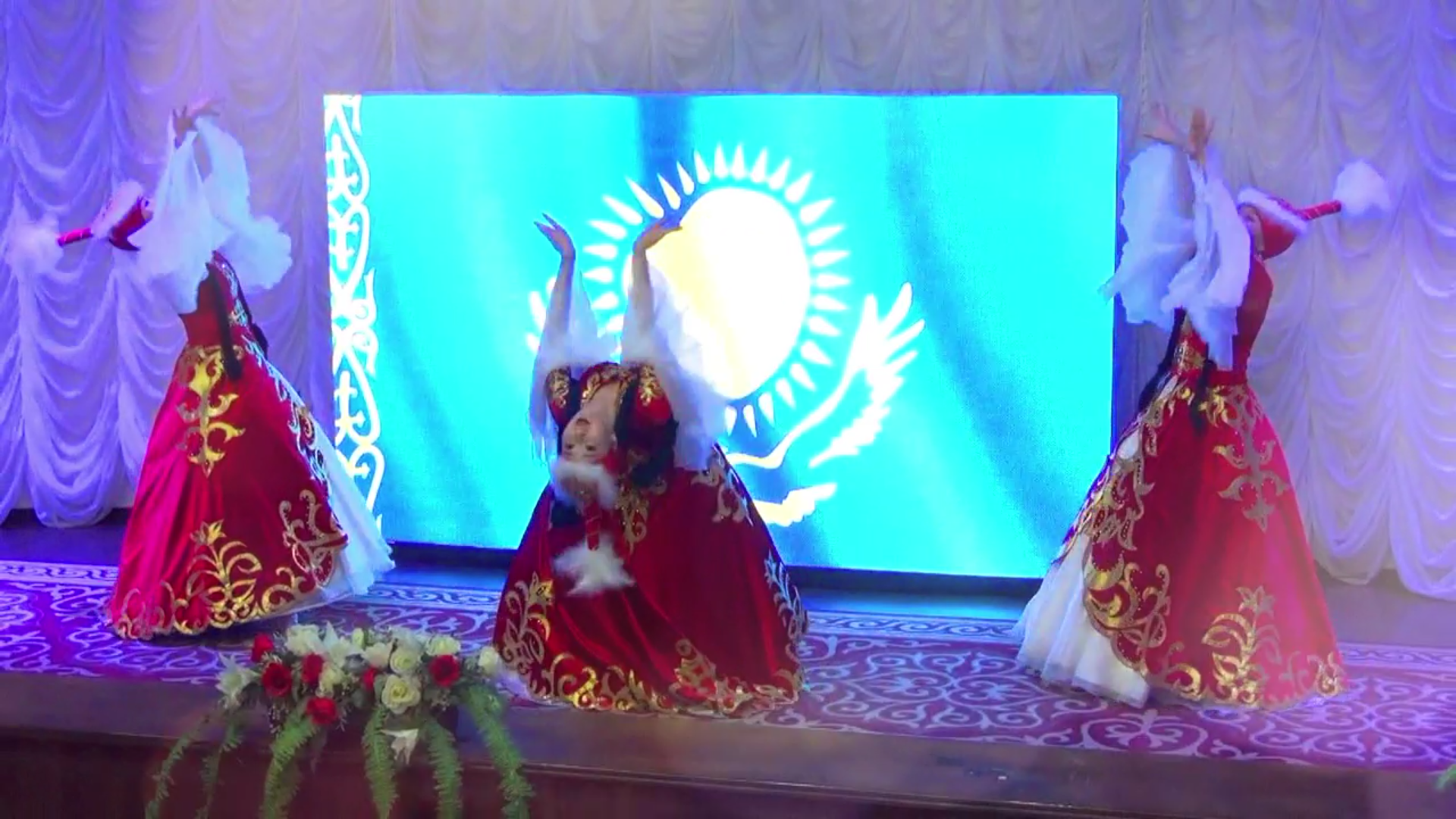 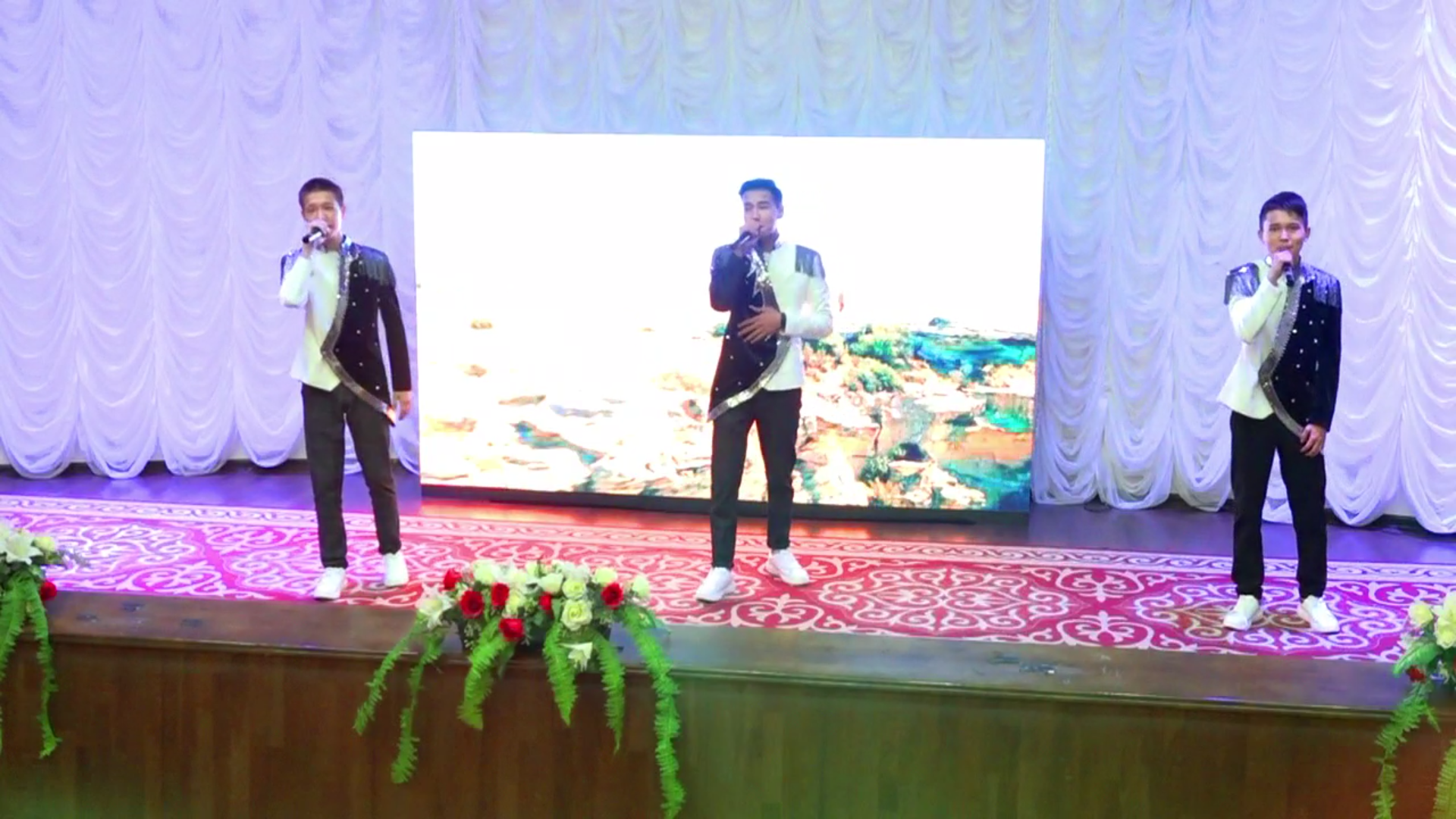 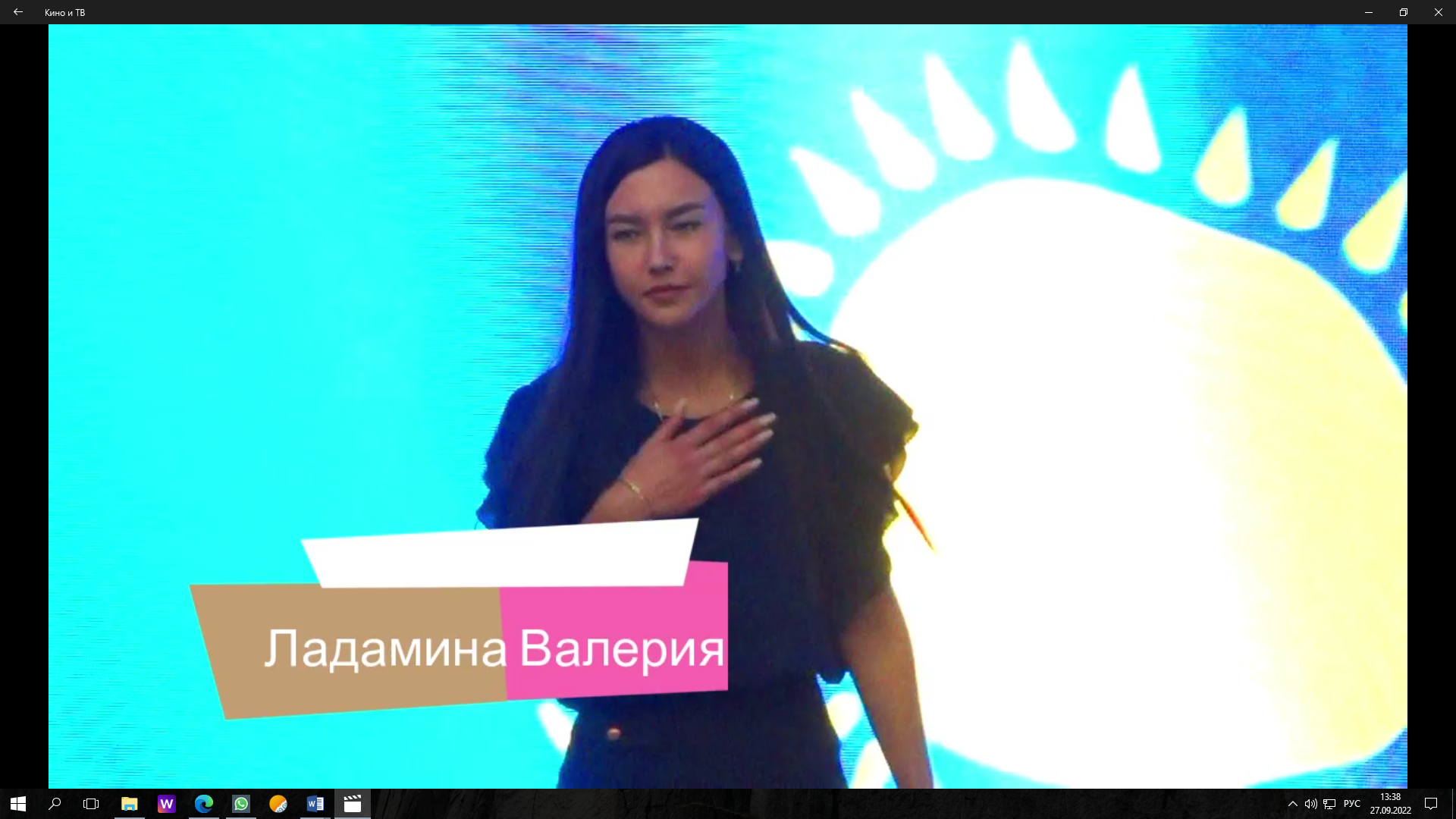 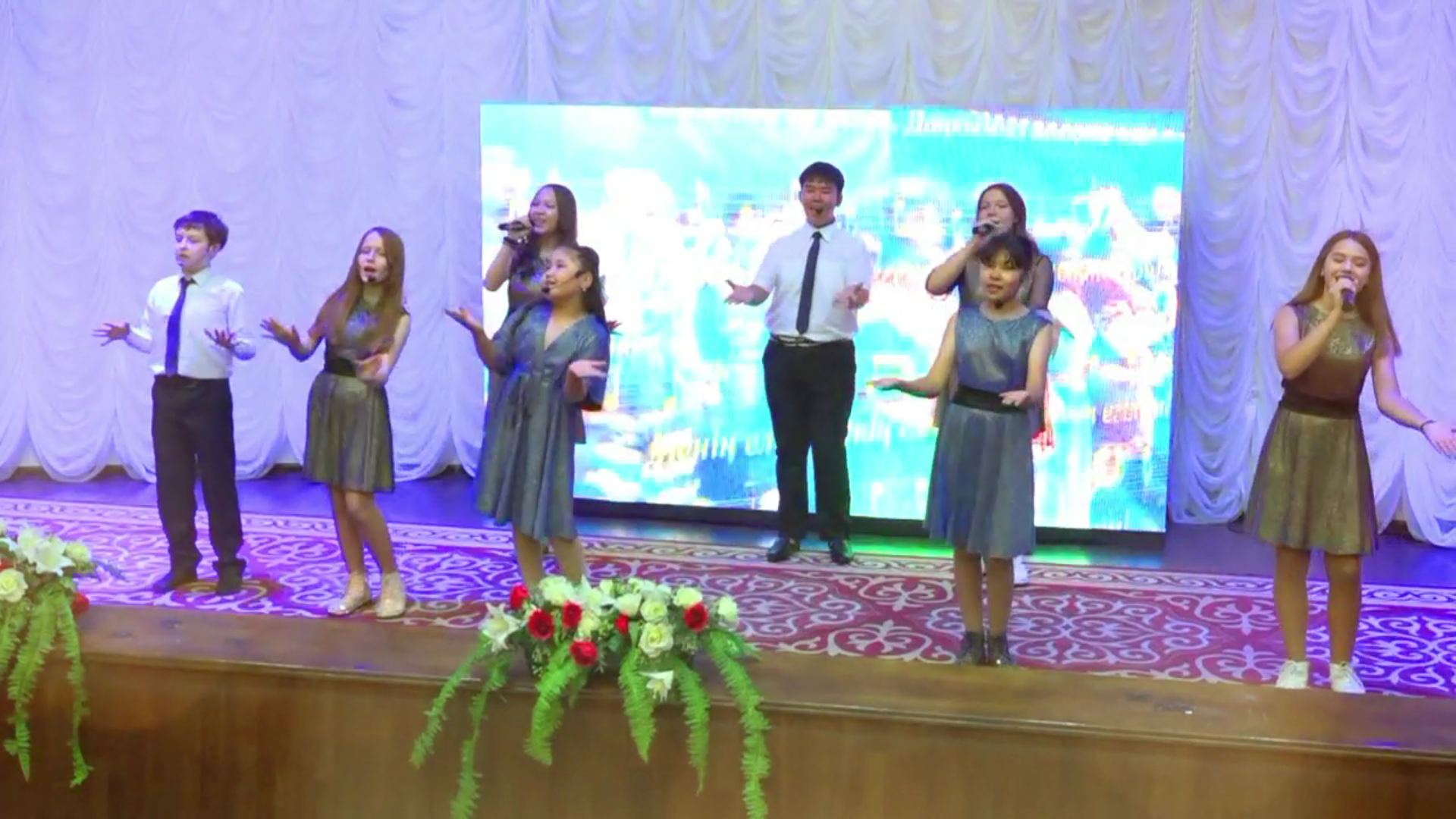 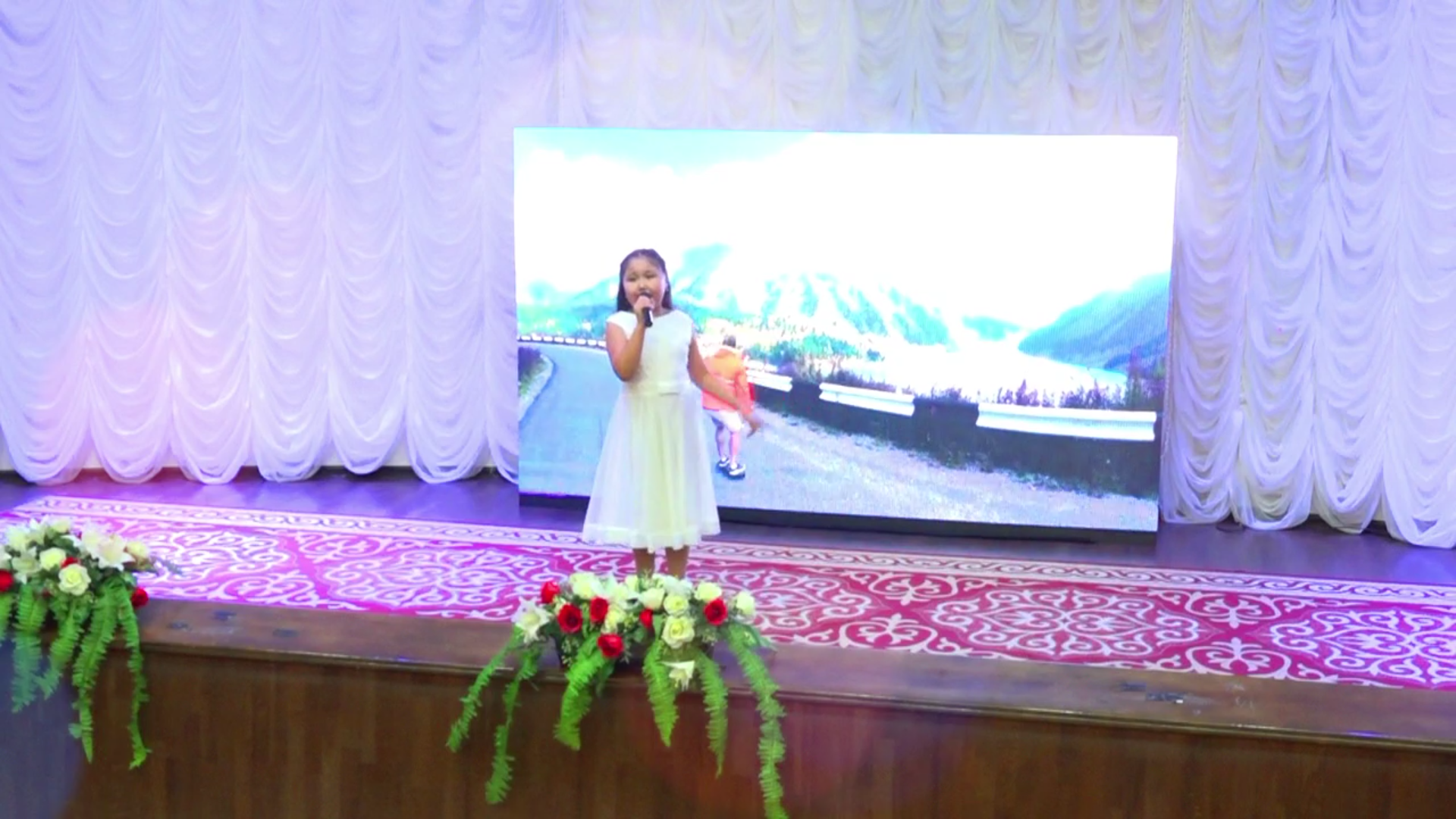 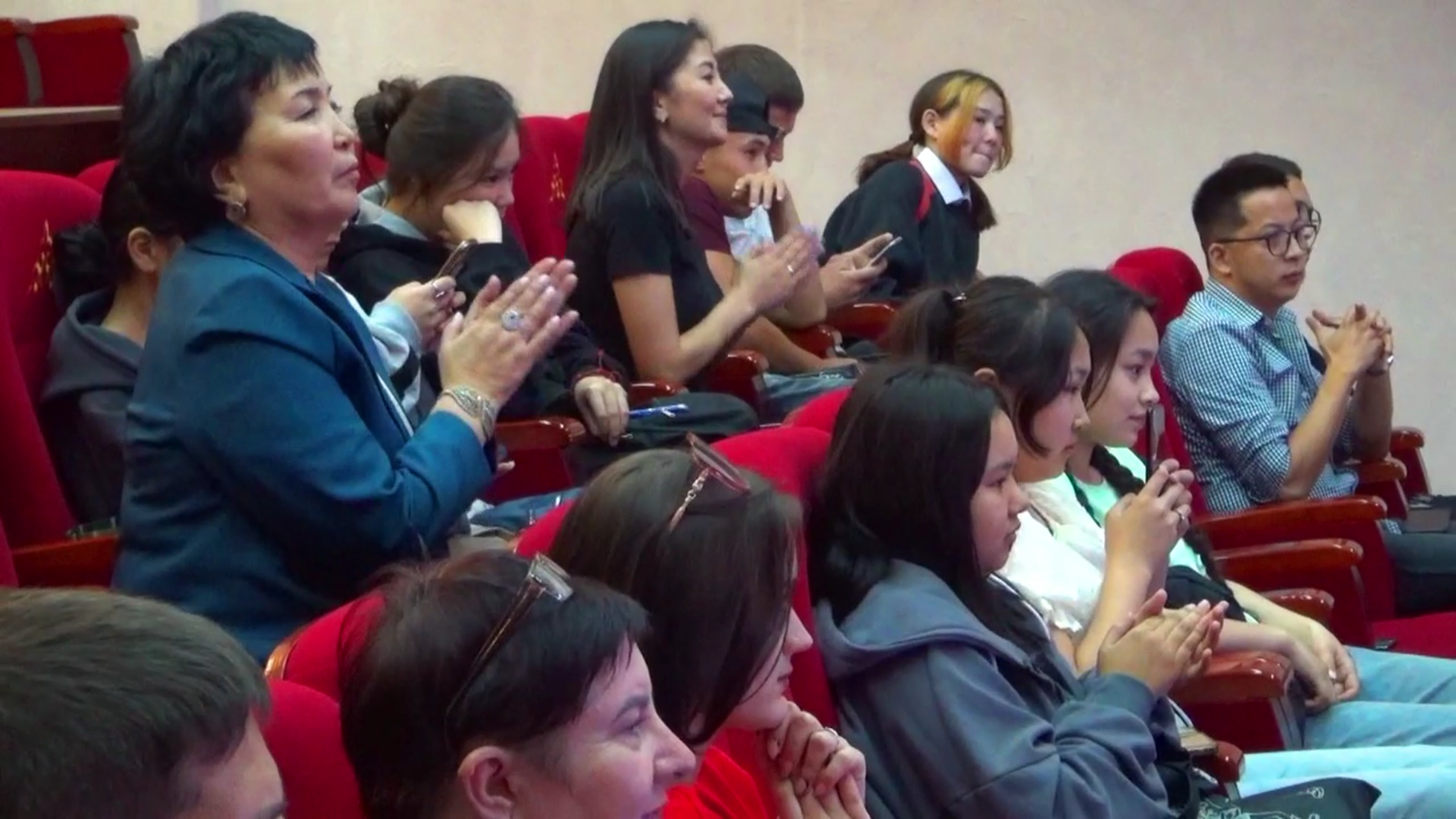 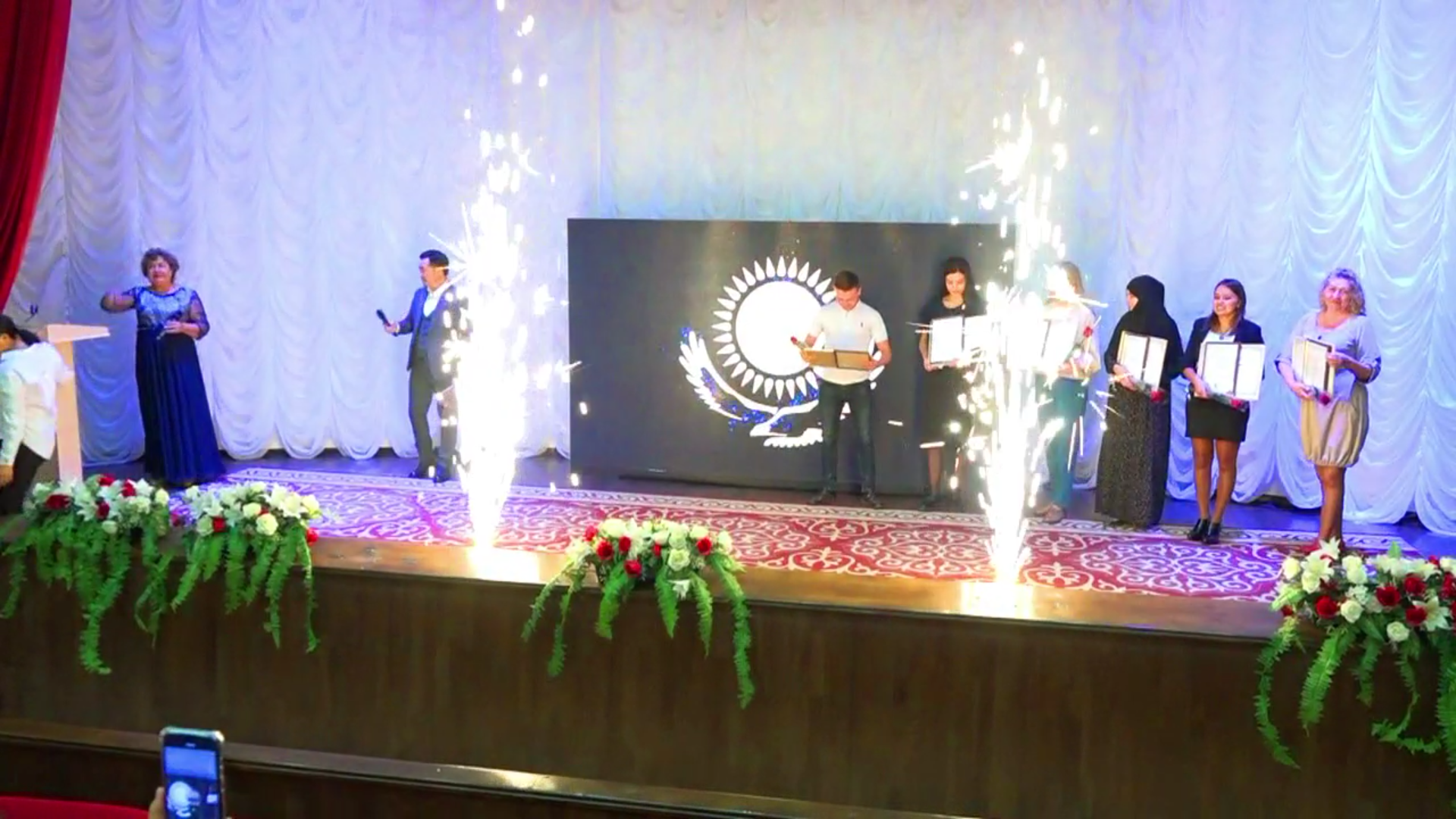 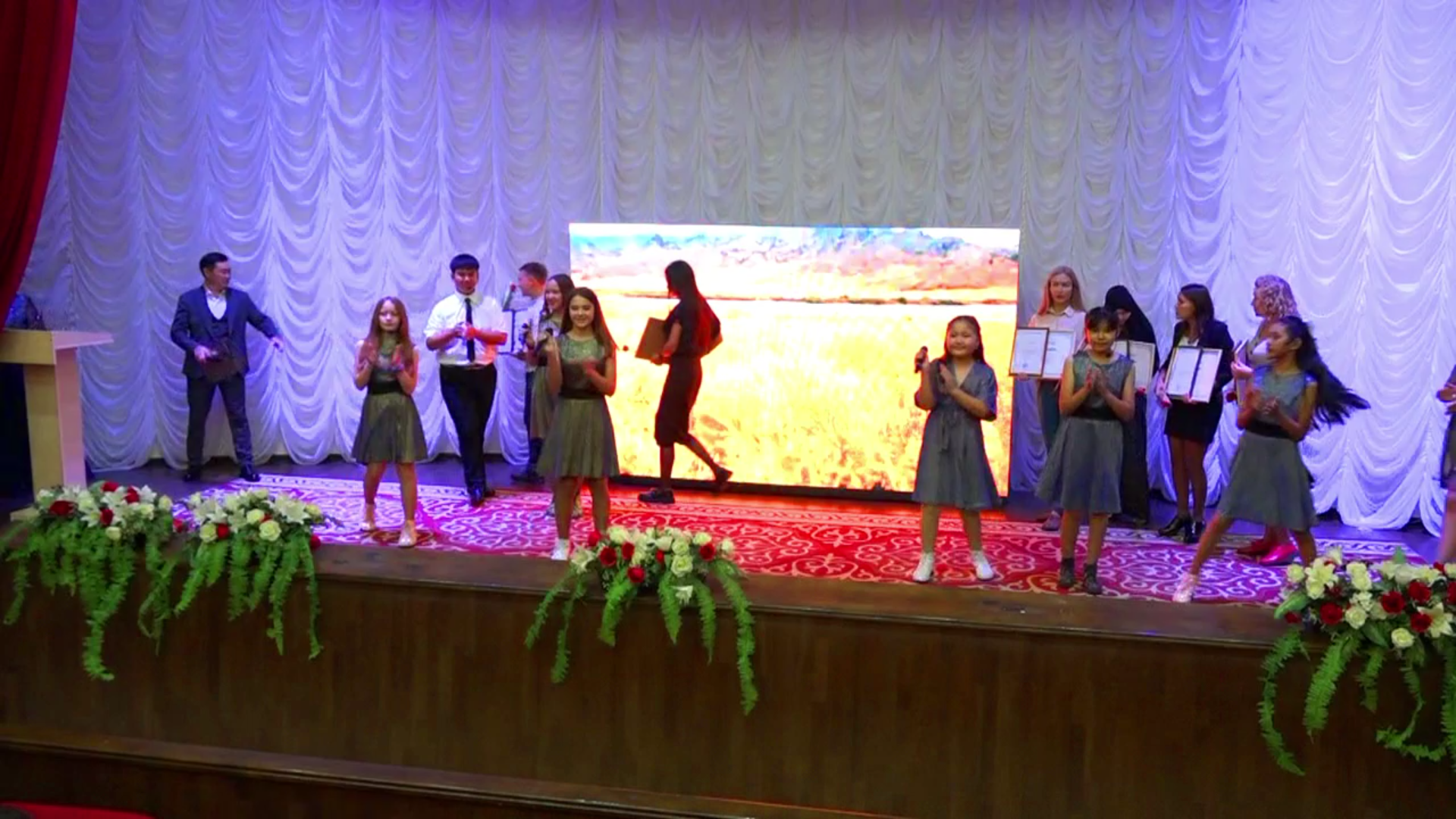 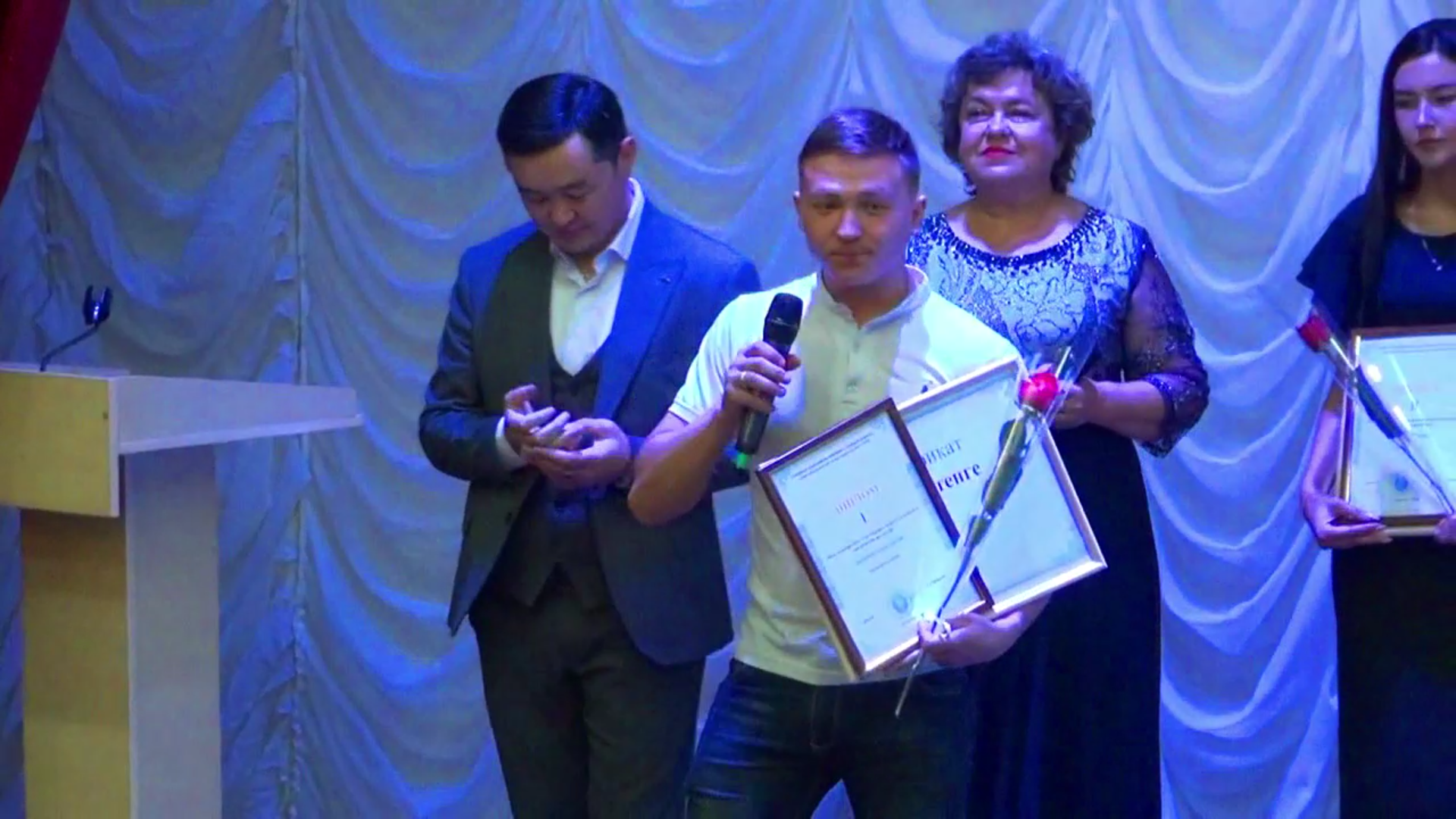 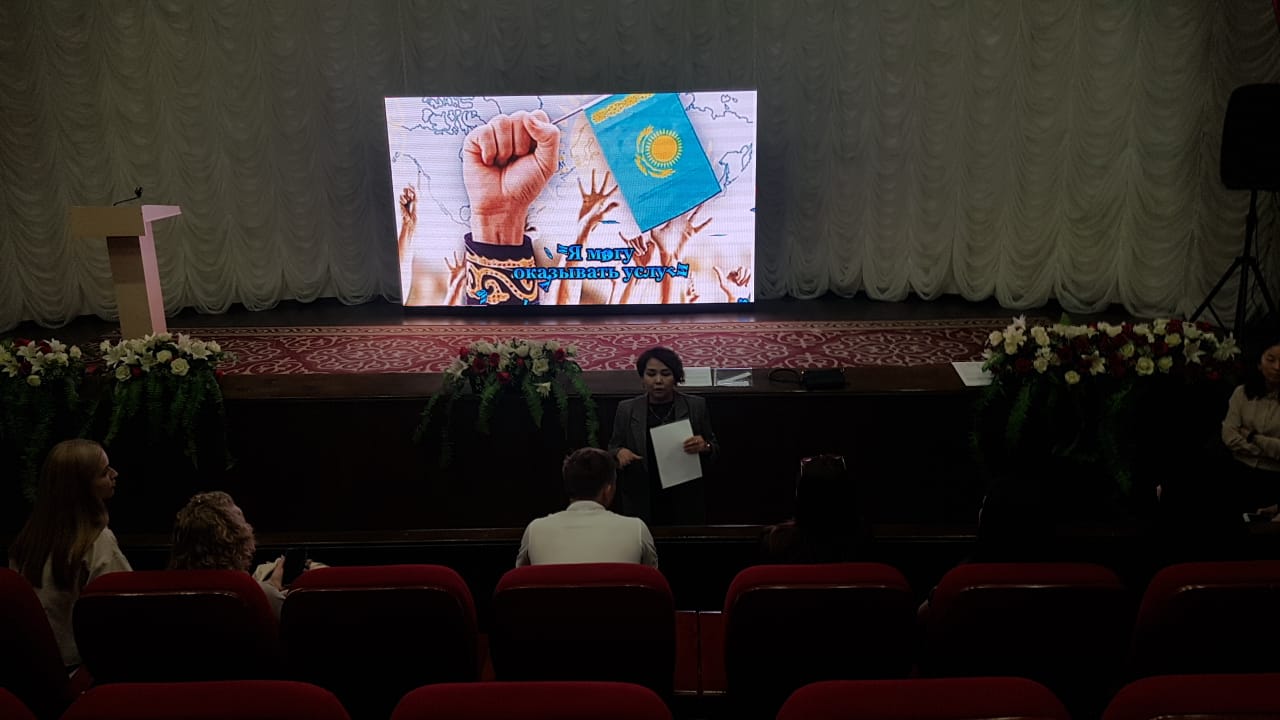 Өтетінкүні - 23 қыркүйекУақыты 15.00.Өтетін орны – Тұңғыш Президент тарихи - мәдени орталығыДата – 23 сентябряВремя -  15.00Место – ИКЦ Первого Президента